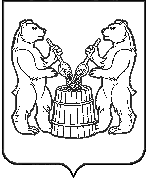 АДМИНИСТРАЦИЯ  УСТЬЯНСКОГО МУНИЦИПАЛЬНОГО ОКРУГА  АРХАНГЕЛЬСКОЙ  ОБЛАСТИПОСТАНОВЛЕНИЕот 15 марта 2023 года № 418р.п. ОктябрьскийОб утверждении Порядка использования средств, иным образом зарезервированных в составе утвержденных бюджетных ассигнованийВ соответствии с пунктом 3 статьи 217 Бюджетного кодекса Российской Федерации, Положением о бюджетном процессе в Устьянском муниципальном округе Архангельской области, утвержденного решением Собрания депутатов Устьянского муниципального округа Архангельской области от 21 декабря 2022 № 25, администрация Устьянского муниципального округаПОСТАНОВЛЯЕТ:1. Утвердить прилагаемый Порядок использования средств, иным образом зарезервированных в составе утвержденных бюджетных ассигнований.2. Постановление администрации муниципального образования «Устьянский муниципальный район» от 24 июня  2016 года № 413 «Об утверждении Порядка использования средств, иным образом зарезервированных в составе утвержденных бюджетных ассигнований» признать утратившим силу.3. Настоящее постановление подлежит размещению на официальном сайте администрации Устьянского муниципального округа Архангельской области.4. Настоящее постановление вступает в силу со дня его официального опубликования.Глава Устьянского муниципального округа		                     С.А. КотловУТВЕРЖДЕНпостановлением администрацииУстьянского муниципального округаАрхангельской областиот 15 марта 2023 года № 418Порядок использования средств, иным образом зарезервированных в составе утвержденных бюджетных ассигнований1. Настоящий Порядок разработан в соответствии с пунктом 3 статьи 217 Бюджетного кодекса Российской Федерации, Положением о бюджетном процессе в Устьянском муниципальном округе Архангельской области, утвержденного решением Собрания депутатов Устьянского муниципального округа Архангельской области от 21 декабря 2022 года № 25, и устанавливает порядок использования средств, иным образом зарезервированных в составе утвержденных бюджетных ассигнований (далее - иные зарезервированные средства).2. Объем и направления иных зарезервированных средств определяется при формировании проекта местного бюджета и утверждается решением Собрания депутатов Устьянского муниципального округа Архангельской области о бюджете Устьянского муниципального округа на очередной финансовый год и плановый период.3. Использование, перераспределение иным образом зарезервированных средств осуществляется на основании постановления администрации Устьянского муниципального округа Архангельской области.4. Проекты постановлений администрации Устьянского муниципального округа Архангельской области об использовании иных зарезервированных средств готовят отраслевые и территориальные органы администрации Устьянского муниципального округа Архангельской области по ведомственной принадлежности расходов, в объеме финансового обеспечения которых предусмотрены иные зарезервированные средства.5. Проект постановления администрации Устьянского муниципального округа Архангельской области об использовании иных зарезервированных средств в обязательном порядке подлежит согласованию с Финансовым управлением администрации Устьянского муниципального округа Архангельской области.6. Постановление администрации Устьянского муниципального округа Архангельской области об использовании (перераспределении) иных зарезервированных средств является основанием для внесения Финансовым управлением администрации Устьянского муниципального округа Архангельской области изменений в сводную бюджетную роспись местного бюджета на текущий финансовый год.7. Использование иных зарезервированных средств осуществляется в соответствии с их целевой направленностью, установленной постановлением администрации Устьянского муниципального округа Архангельской области, и отражается главными распорядителями и получателями средств бюджета в составе месячной, квартальной и годовой отчетности по соответствующим разделам классификации расходов бюджетов Российской Федерации.